Your recent request for information is replicated below, together with our response.The total number of police reports received for littering from vehicles, broken down by the following years/dates: 2019 - 2023The total number of Fixed Penalty Notices issued for littering from vehicles, broken down by the following years/dates: 2019 - 2023The total value of fines in GBP (£) issued for littering from vehicles, broken down by the following years/dates: 2019 - 2023Unfortunately, I estimate that it would cost well in excess of the current FOI cost threshold of £600 to process your request.  I am therefore refusing to provide the information sought in terms of section 12(1) of the Act - Excessive Cost of Compliance.By way of explanation, the relevant crime classification is 'litter offences' and all litter offence crime reports would have be individually assessed to determine whether a vehicle was involved.  To be of assistance littering offence data is available online - Crime data - Police ScotlandIf you require any further assistance, please contact us quoting the reference above.You can request a review of this response within the next 40 working days by email or by letter (Information Management - FOI, Police Scotland, Clyde Gateway, 2 French Street, Dalmarnock, G40 4EH).  Requests must include the reason for your dissatisfaction.If you remain dissatisfied following our review response, you can appeal to the Office of the Scottish Information Commissioner (OSIC) within 6 months - online, by email or by letter (OSIC, Kinburn Castle, Doubledykes Road, St Andrews, KY16 9DS).Following an OSIC appeal, you can appeal to the Court of Session on a point of law only. This response will be added to our Disclosure Log in seven days' time.Every effort has been taken to ensure our response is as accessible as possible. If you require this response to be provided in an alternative format, please let us know.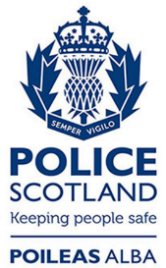 Freedom of Information ResponseOur reference:  FOI 24-0727Responded to:  22 March 2024